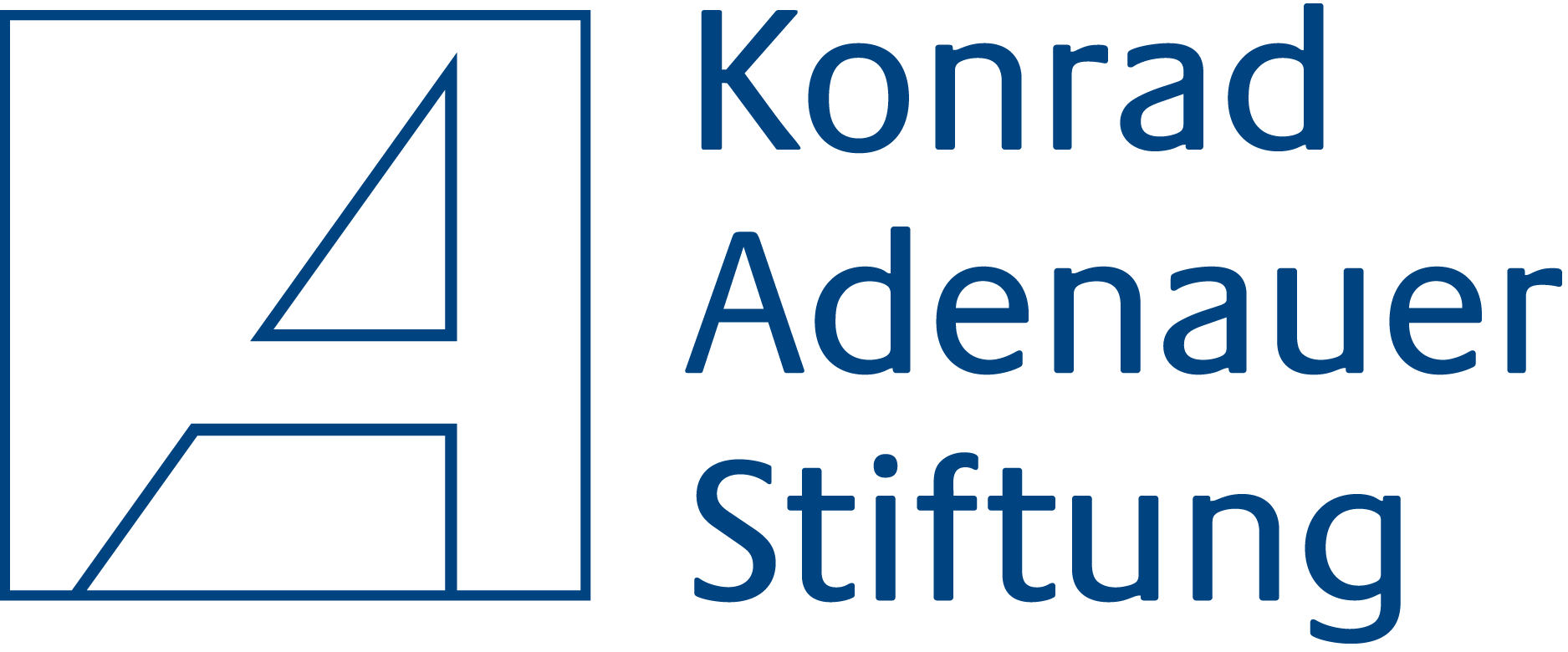 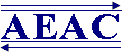 АССОЦИАЦИЯ ЕВРО-АТЛАНТИЧЕСКОГО   СОТРУДНИЧЕСТВАASSOCIATION FOR EURO-ATLANTIC COOPERATIONПРОГРАММА Конференция«Европейская система безопасности в условиях глобальной нестабильности»Ассоциация Евро-Атлантического Сотрудничествасовместно с Фондом Конрада АденауэраМосква, 1 ноября 2017Московское Представительство Фонда К. АденауэраКузнецкий Мост 21/5, офис 4048МоскваВведениеОсновная задача конференции: проанализировать причины и последствия сегодняшнего кризиса и рассмотреть возможные пути выхода из него.Программа10:00		Приветственные слова:Клаудиа Кроуфорд, Руководитель Представительства, Фонд Конрада Аденауэра, МоскваТатьяна Пархалина, к.и.н., Президент, Российская Ассоциация Евро-атлантического Сотрудничества; заместитель директора, Институт научной информации по общественным наукам РАН (ИНИОН РАН); Член координационного совета экспертной группы «Европейский диалог»	10:30	Сессия 1. Современный кризис европейской системы безопасности. Новые вызовы.Прошлые ошибки и извлеченные уроки. Вызов правого популизма. Треугольник США – ЕС – РФ. Роль евро-атлантических институтов. Взаимоотношения между этими институтами и Россией. Влияние Брекзита. Политические изменения в странах Евро-Атлантики, результаты выборов. Угроза терроризма. Миграционный кризис. Политическое развитие стран Вишеградской четверки и их взаимоотношения с ЕС. Возможна ли новая разрядка в ближайшем будущем? Модерация: Татьяна Пархалина, к.и.н., Президент, Российская Ассоциация Евро-атлантического Сотрудничества; заместитель директора, Институт научной информации по общественным наукам РАН (ИНИОН РАН); Член координационного совета экспертной группы «Европейский диалог»Импульсы:	Представитель МИД РФ (tbc) Лукин Владимир Петрович Заместитель председателя Комитета Совета Федерации по международным делам                     Хуберт Книрш, полномочный министр, Политический Департамент, Посольство ФРГ в РФ 	Свен-Олов Карлссон, заместитель главы миссии, Представительство ЕС в РФ                      Громыко Алексей Анатольевич, доктор политических наук, член-корреспондент РАН, профессор РАН, директор Института Европы РАН	Барановский Владимир Георгиевич, доктор исторических наук, академик РАН, руководитель научного направления Центра ситуационного анализа ИМЭМО РАН	NN, Россия12:30	Кофе-пауза12:45	Дискуссия14:00	Обед14:45	Сессия 2. Экономическое измерение европейской безопасности. Политика энергетической безопасности ЕС и РФ.	Пути развития в условиях продолжающегося экономического кризиса. Экономические отношения между ЕС и РФ: санкции и контрсанкции, перспективы сотрудничества.Модерация: Татьяна Пархалина, к.и.н., Президент, Российская Ассоциация Евро-атлантического Сотрудничества; заместитель директора, Институт научной информации по общественным наукам РАН (ИНИОН РАН); Член координационного совета экспертной группы «Европейский диалог»Импульсы:	Евгений Шлемович Гонтмахер, доктор экономических наук профессор, главный научный сотрудник ИМЭМО РАН	NN, Германия	Субботин Михаил Александрович, кандидат экономических наук, старший научный сотрудник ИМЭМО РАН15:45	Кофе-пауза16:00	Дискуссия17:00 		Заключительные слова:Татьяна Пархалина, к.и.н., Президент, Российская Ассоциация Евро-атлантического Сотрудничества; заместитель директора, Институт научной информации по общественным наукам РАН (ИНИОН РАН); Член координационного совета экспертной группы «Европейский диалог»Клаудиа Кроуфорд, Руководитель Представительства, Фонд Конрада Аденауэра, Москва17:10	ФуршетСинхронный перевод на английский и русский языки (под вопросом!)Организация		Клаудиа Кроуфорд		Руководитель		Представительство Фонда Конрада Аденауэра в России 		Тел.: +7 495 626 00 75 		E-Mail: claudia.crawford@kas.de 		Татьяна Пархалина		Президент		Российская Ассоциация Евро-атлантического Сотрудничества                               Тел.: + 7 903 722 21 48                               E-Mail: parkhalina@bk.ru ; parkhalina@inion.ru		Евгения Лёкен		Координатор проектов				 		Представительство Фонда Конрада Аденауэра в России 		Тел.: +7 495 626 00 75		Моб.: +7 909 641 40 47		E-Mail: evgenija.loehken@kas.de 		Анна Дырина		м.н.с. Отдела Европы и Америки ИНИОН РАН                                Тел.: +7 915 217 47 95                               E-Mail: annad0904@yandex.ru  		Андрей Белинский		н.с. Отдела проблем европейской безопасности ИНИОН РАН                               Тел.: +7 915 235 82 08                               E-Mail: belinskii_andrei@mail.ru				Перевод		NN